Vlasteneckodobročinná obec baráčníků v Líbeznicích. Vás srdečně zve na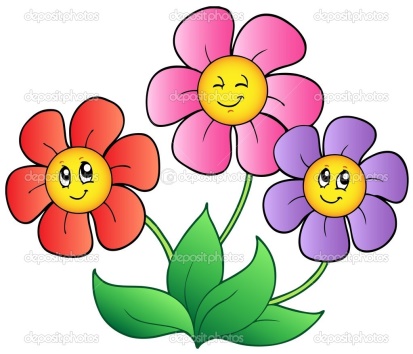 jarní zábavukterá se koná dne13. dubna 2019 od 20 hodinv restauraci Žlutá karta 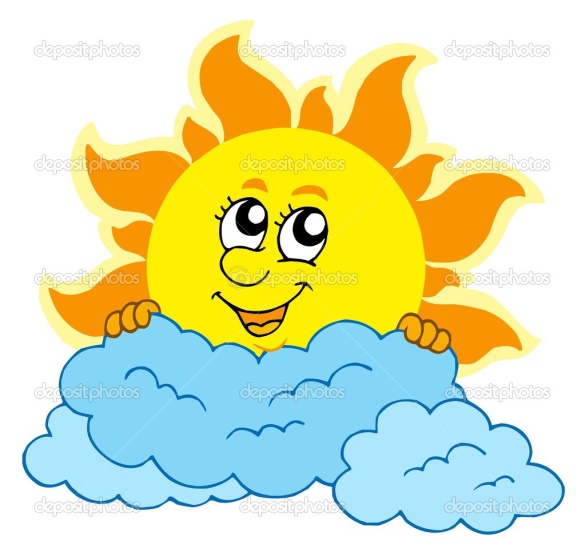 Na Chrupavce.K tanci i poslechuhraje „ Jaromír“vstupné dobrovolné,bohatá tombola.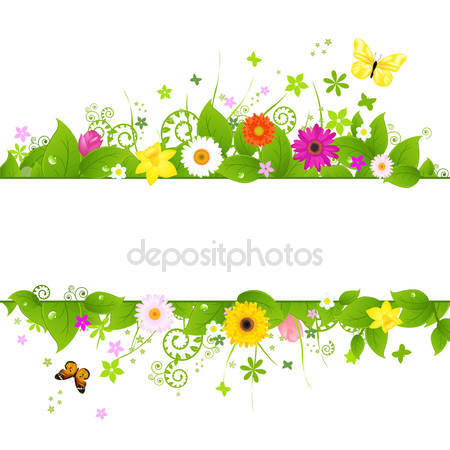 